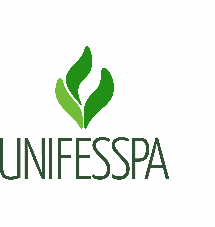 SERVIÇO PÚBLICO FEDERALUNIVERSIDADE FEDERAL DO SUL E SUDESTE DO PARÁRELATÓRIO SEMANAL

Descrição das atividadesIdentificação do ServidorIdentificação do ServidorNome: Nome: Siape:Cargo/Função:Unidade de lotação:Unidade de lotação:DataAtividade